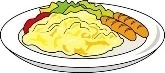 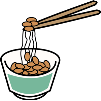 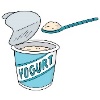 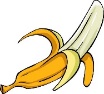 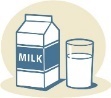 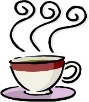 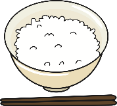 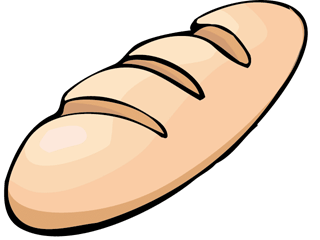 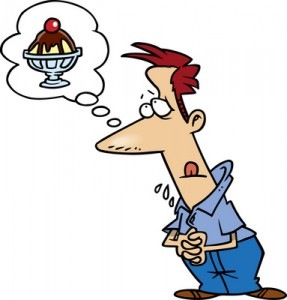 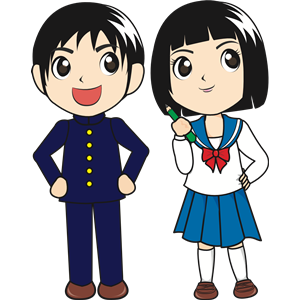 _____________________________________________________________________________________________________________________________________________________________________________________________________________________________________________________________________________________________________________________________________________________________________________________________________________________________________________________________________________________________________________________________________________________________________________________________________________________________________________________________________________________________________________________________________________________________________________________________________________________________________________________________________________________________________________________________________________________________________________________________________________________________________________________________________________________________________________________________________________________________________________________________________________________________________________________________________________________________________________________________________________________________________________________________I’m tired but I can’t sleep at school.I’m hungry. I want to eat something new.I’m sad. My dog died.I’m scared. I saw a ghost in my room.I’m angry. I had a fight with my friend.I’m cold. I have to be outside for a long time.It’s raining today and I have to go running.It’s Christmas. I want a nice present.I have a Japanese test. I want to study.My car is broken. I don’t have any money. I’m hot. I want something to drink.I’m interested in Japan. I want something from Japan.